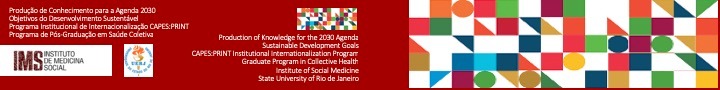 Universidade do Estado do Rio de JaneiroInstituto de Medicina SocialPrograma Institucional de Internacionalização – CAPES-PrIntProposta de missão de trabalho no período {inserir período}Identificação da propostaA missão visa {inserir objetivo geral, no marco do Plano de Internacionalização do PPGSC/IMS/UERJ}.  Para isso o Instituto de Medicina Social da UERJ {inserir descrição sucinta da ação a ser desenvolvida}{identificar o(a) beneficiário(a) da ação (quem realizará a missão de trabalho) e justificar a sua escolha em função do currículo e potencial de impacto da proposta}. CV do(a) beneficiário(a):{inserir link do Lattes ou equivalente, se estrangeiro(a)}ORCID ID: {inserir número}Atividades a serem desenvolvidas: {descrever detalhadamente}Justificativa: {fundamentar a relevância científica da proposta e indicar, entre outros, sua pertinência com relação ao Plano de Internacionalização do PPGSC/IMS e potencial de adensamento de parcerias existentes e/ou criação de novas}Objetivos da missão: {detalhar objetivo, metas e/ou resultados esperados}{detalhar objetivo, metas e/ou resultados esperados}{detalhar objetivo, metas e/ou resultados esperados}{detalhar objetivo, metas e/ou resultados esperados}5. Cidade e país de destino: 6. Instituição a ser visitada: 7. Plano de atividades:{calendário detalhado de atividades}8.  Precedentes: {detalhar ações anteriores}